
Flippede dogmereglerJeg lover at underkaste mig følgende regelsæt udarbejdet og konfirmeret af Flipped-DOGME 2015:One TakeDu skal lave din video i ét enkelt ”skud”. Derfor… Lav plan og storyboard og øv dig!Non Stop VideoNår du har trykket på ”optag” på kameraet, så må du ikke stoppe før end du er færdig. Husk at du skal have testet, øvet og være klar. Og HUSK at det er OK at det ikke er perfekt.No EditingSelvom at det kan være fristende at klippe, redigere og lave lyd etc., så er det FORBUDT.Ingen små tilføjelser, ingen sjove overgange og andet ”lækkerness”.Quick PublishingPubliser direkte fra iPad / Smartphone / Computer – INGEN omveje. 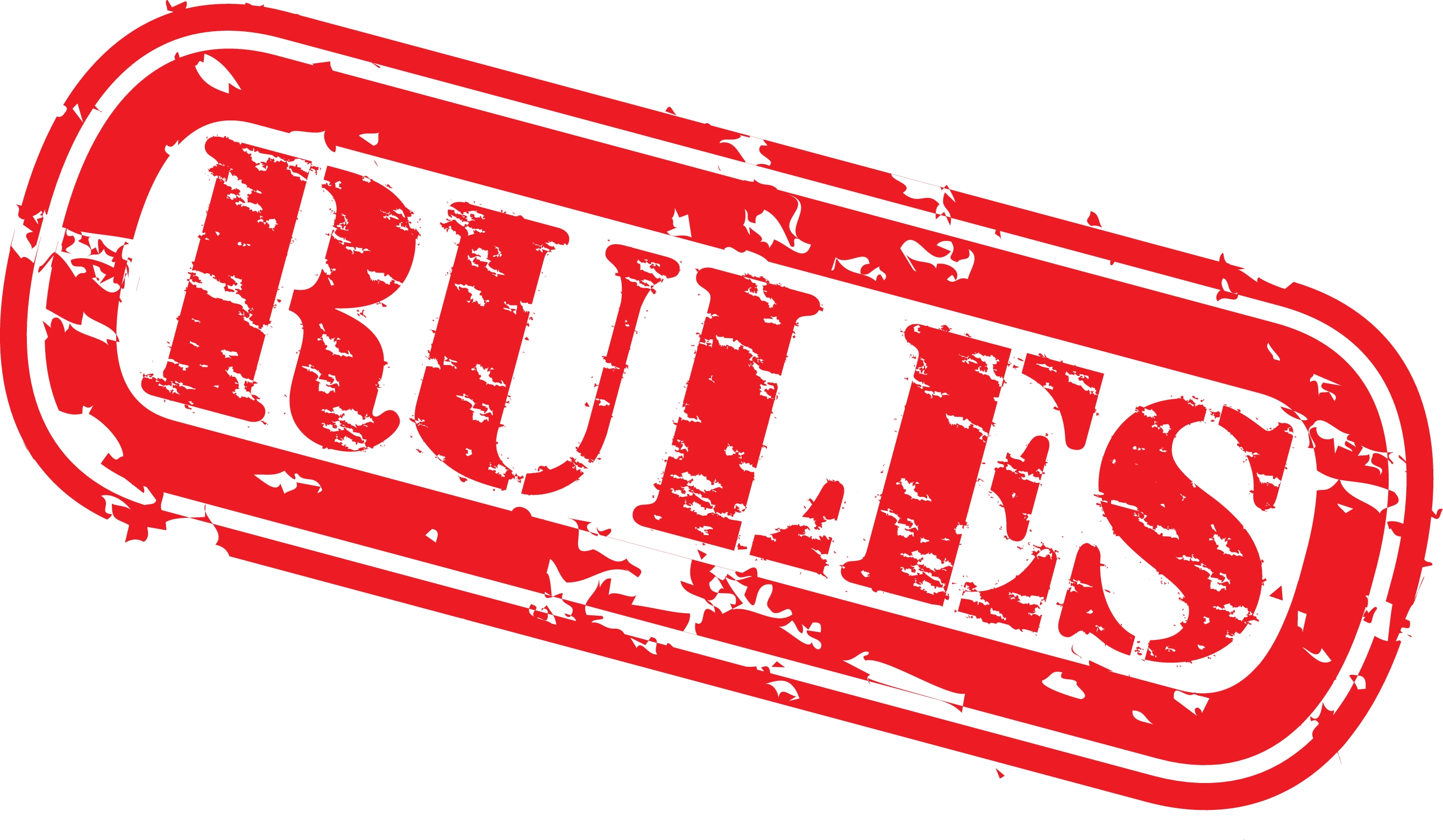 